Renseignements sur le participant et le référent professionnel 
Veuillez remplir les sections 1 et 2 Protection des renseignements personnelsJ’ai été informé que les renseignements ci-dessus sont recueillis pour déterminer l’admissibilité aux programmes disponibles, pour répondre à des besoins de statistiques ainsi qu’à d’autres services gérés par SPHERE.		  Oui            NonJ’autorise SPHERE à transmettre ces informations au ministère de l’Emploi et de la Solidarité sociale pour l’évaluation du ou des programme(s).										  Oui            Non  J’autorise SPHERE, dans le cadre du présent projet, à utiliser ces renseignements ou toute autre information utile auprès de tout intervenant pertinent à la réalisation de mon plan d’intervention. SPHERE s’engage à assurer la confidentialité des informations recueillies sur ce formulaire.								  Oui            Non  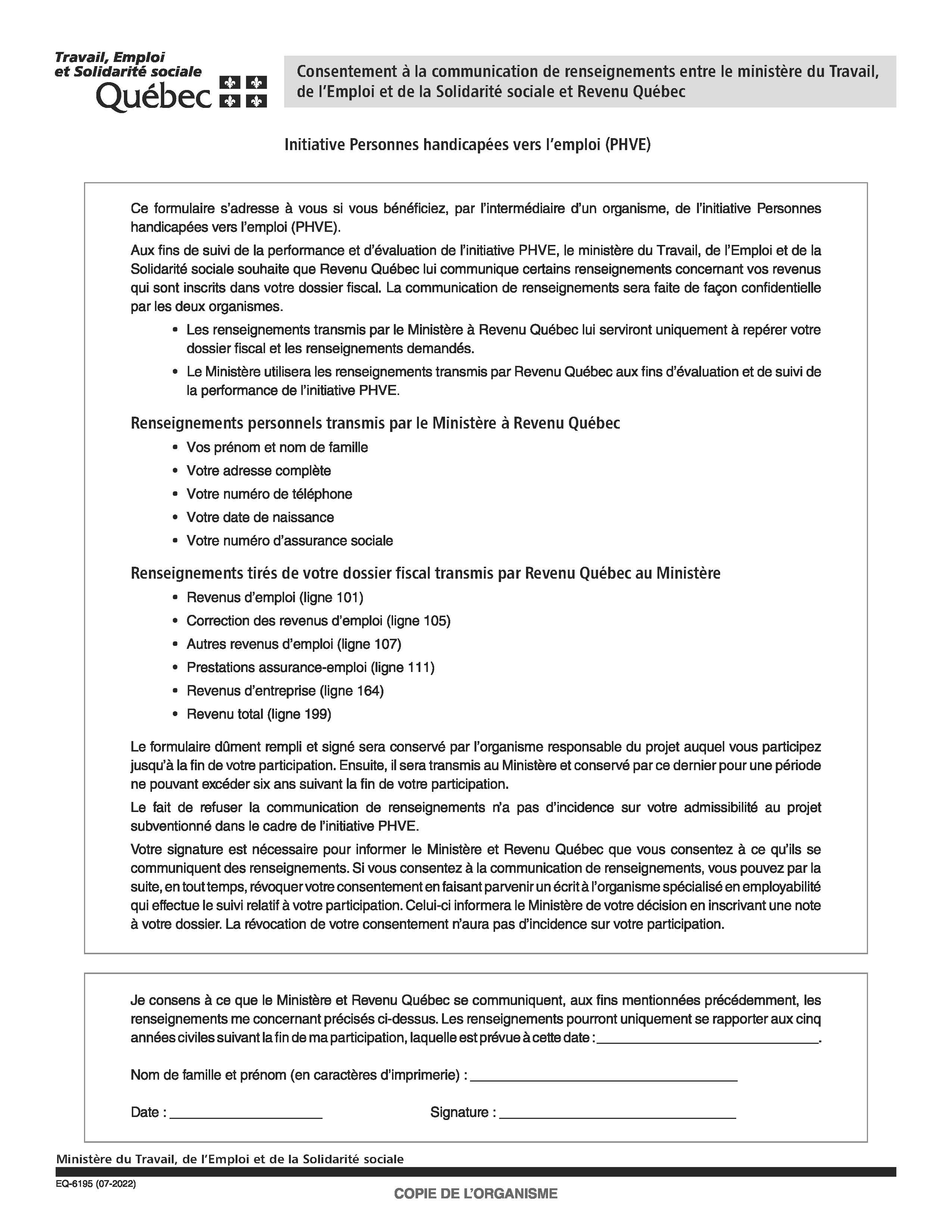 Section 1 - Renseignements sur le participantSection 1 - Renseignements sur le participantSection 1 - Renseignements sur le participantSection 1 - Renseignements sur le participantSection 1 - Renseignements sur le participantSection 1 - Renseignements sur le participantSection 1 - Renseignements sur le participantSection 1 - Renseignements sur le participantSection 1 - Renseignements sur le participantSection 1 - Renseignements sur le participantNAS :       NAS :       Nom de famille :       Nom de famille :       Nom de famille :       Nom de famille :       Nom de famille :       Nom de famille :       Nom de famille :       Nom de famille :       Prénom :       Prénom :       Prénom :       Prénom :       Date de naissance : Date de naissance : Date de naissance : Sexe : Sexe : Sexe : Sexe : Langue parlée : Langue parlée : Langue parlée : Langue parlée : Langue parlée : Région : Région : Num. civique                                                Rue                                                app.                            Ville                            Code postal Num. civique                                                Rue                                                app.                            Ville                            Code postal Num. civique                                                Rue                                                app.                            Ville                            Code postal Num. civique                                                Rue                                                app.                            Ville                            Code postal Num. civique                                                Rue                                                app.                            Ville                            Code postal Num. civique                                                Rue                                                app.                            Ville                            Code postal Num. civique                                                Rue                                                app.                            Ville                            Code postal Num. civique                                                Rue                                                app.                            Ville                            Code postal Num. civique                                                Rue                                                app.                            Ville                            Code postal Num. civique                                                Rue                                                app.                            Ville                            Code postal Num. civique                                                Rue                                                app.                            Ville                            Code postal Num. civique                                                Rue                                                app.                            Ville                            Code postal Num. civique                                                Rue                                                app.                            Ville                            Code postal Num. civique                                                Rue                                                app.                            Ville                            Code postal Téléphone principalTéléphone principalTéléphone principalTéléphone secondaireTéléphone secondaireTéléphone secondaireTéléphone secondaireTéléphone secondaireCourrielCourrielCourrielCourrielCourrielCourrielSituation actuelleSituation actuelleSituation actuelleSituation actuelleSituation actuelleSituation actuelleSituation actuelleSituation actuelleSituation actuelleSituation actuelleSituation actuelleSituation actuelleSituation actuelleSituation actuelle  Sans emploi  Sans emploi  Sans emploi  Aux études 		Nombre h/sem.:                               Programme et niveau en cours:   Aux études 		Nombre h/sem.:                               Programme et niveau en cours:   Aux études 		Nombre h/sem.:                               Programme et niveau en cours:   Aux études 		Nombre h/sem.:                               Programme et niveau en cours:   Aux études 		Nombre h/sem.:                               Programme et niveau en cours:   Aux études 		Nombre h/sem.:                               Programme et niveau en cours:   Aux études 		Nombre h/sem.:                               Programme et niveau en cours:   Aux études 		Nombre h/sem.:                               Programme et niveau en cours:   Aux études 		Nombre h/sem.:                               Programme et niveau en cours: État civil : État civil :   En emploi    Nombre h/sem.:                                      En emploi    Nombre h/sem.:                                      En emploi    Nombre h/sem.:                                      Aux études 		Nombre h/sem.:                               Programme et niveau en cours:   Aux études 		Nombre h/sem.:                               Programme et niveau en cours:   Aux études 		Nombre h/sem.:                               Programme et niveau en cours:   Aux études 		Nombre h/sem.:                               Programme et niveau en cours:   Aux études 		Nombre h/sem.:                               Programme et niveau en cours:   Aux études 		Nombre h/sem.:                               Programme et niveau en cours:   Aux études 		Nombre h/sem.:                               Programme et niveau en cours:   Aux études 		Nombre h/sem.:                               Programme et niveau en cours:   Aux études 		Nombre h/sem.:                               Programme et niveau en cours: Famille monoparentale :  Famille monoparentale :  StatutStatutStatutStatutStatutStatutStatutStatutStatutStatutStatutStatutStatutStatutLieu de naissance : Citoyen Canadien :    Oui           NonStatut d’immigrant : Lieu de naissance : Citoyen Canadien :    Oui           NonStatut d’immigrant : Lieu de naissance : Citoyen Canadien :    Oui           NonStatut d’immigrant : Pays :                          Date d’arrivée :      Pays :                          Date d’arrivée :      Pays :                          Date d’arrivée :      Pays :                          Date d’arrivée :      Pays :                          Date d’arrivée :      Pays :                          Date d’arrivée :      Minorité visible :      Oui       NonMinorité visible :      Oui       NonMinorité visible :      Oui       NonAutochtone   Oui               Non                                                                Autochtone   Oui               Non                                                                Limitation (s) à l’emploi      Oui      Non Limitation (s) à l’emploi      Oui      Non Limitation (s) à l’emploi      Oui      Non Limitation (s) à l’emploi      Oui      Non Limitation (s) à l’emploi      Oui      Non Limitation (s) à l’emploi      Oui      Non Limitation (s) à l’emploi      Oui      Non Limitation (s) à l’emploi      Oui      Non Limitation (s) à l’emploi      Oui      Non Limitation (s) à l’emploi      Oui      Non Limitation (s) à l’emploi      Oui      Non Limitation (s) à l’emploi      Oui      Non Limitation (s) à l’emploi      Oui      Non Limitation (s) à l’emploi      Oui      Non   Auditive  Autisme - TED  Autisme - TED  Autisme - TED  Autisme - TED  Santé mentale  Santé mentale  Santé mentale  Intellectuelle  Intellectuelle  Intellectuelle  Intellectuelle  TDA/H  TDA/H  Motrice  Organique  Organique  Organique  Organique  Visuelle  Visuelle  Visuelle  Langagière  Langagière  Langagière  Langagière  Autre :   Autre : ÉtudeÉtudeÉtudeÉtudeÉtudeÉtudeÉtudeÉtudeÉtudeÉtudeÉtudeÉtudeÉtudeÉtude Ordre d’enseignement :  Ordre d’enseignement :  Ordre d’enseignement :  Ordre d’enseignement : Niveau complété : Niveau complété : Niveau complété : Niveau complété : Niveau complété : Niveau complété : Niveau complété : Niveau complété : Discipline d’études : Discipline d’études : Type de prestationsType de prestationsType de prestationsType de prestationsType de prestationsType de prestationsType de prestationsType de prestationsType de prestationsType de prestationsType de prestationsType de prestationsType de prestationsType de prestations  Assurance-emploi  Assurance-emploi  Assurance-emploi  Aucune   Aucune   Aucune   Assurance privée  Assurance privée  Assurance privée  Assurance privée  Assurance privée  GouvernementalesSpécifiez :        GouvernementalesSpécifiez :        AutreSpécifiez :      Avez-vous travaillé au cours des 52 dernières semaines?        
  Oui         Non        Si oui, combien d’heures :       Avez-vous travaillé au cours des 52 dernières semaines?        
  Oui         Non        Si oui, combien d’heures :       Avez-vous travaillé au cours des 52 dernières semaines?        
  Oui         Non        Si oui, combien d’heures :       Avez-vous travaillé au cours des 52 dernières semaines?        
  Oui         Non        Si oui, combien d’heures :       Avez-vous travaillé au cours des 52 dernières semaines?        
  Oui         Non        Si oui, combien d’heures :       Avez-vous travaillé au cours des 52 dernières semaines?        
  Oui         Non        Si oui, combien d’heures :       Avez-vous travaillé au cours des 52 dernières semaines?        
  Oui         Non        Si oui, combien d’heures :       Avez-vous travaillé au cours des 52 dernières semaines?        
  Oui         Non        Si oui, combien d’heures :       Avez-vous travaillé au cours des 52 dernières semaines?        
  Oui         Non        Si oui, combien d’heures :       Avez-vous travaillé au cours des 52 dernières semaines?        
  Oui         Non        Si oui, combien d’heures :       Avez-vous travaillé au cours des 52 dernières semaines?        
  Oui         Non        Si oui, combien d’heures :       Avez-vous travaillé au cours des 52 dernières semaines?        
  Oui         Non        Si oui, combien d’heures :       Avez-vous travaillé au cours des 52 dernières semaines?        
  Oui         Non        Si oui, combien d’heures :       Avez-vous travaillé au cours des 52 dernières semaines?        
  Oui         Non        Si oui, combien d’heures :       Date du dernier emploi occupé : Date du dernier emploi occupé : Date du dernier emploi occupé : Date du dernier emploi occupé : Date du dernier emploi occupé : Date du dernier emploi occupé : Date du dernier emploi occupé : Date du dernier emploi occupé : Date du dernier emploi occupé : Date du dernier emploi occupé : Date du dernier emploi occupé : Date du dernier emploi occupé : Date du dernier emploi occupé : Date du dernier emploi occupé : Êtes-vous actuellement inscrit au Programme objectif emploi du ministère du Travail, de l’Emploi et de la Solidarité sociale?    Oui           Non  Êtes-vous actuellement inscrit au Programme objectif emploi du ministère du Travail, de l’Emploi et de la Solidarité sociale?    Oui           Non  Êtes-vous actuellement inscrit au Programme objectif emploi du ministère du Travail, de l’Emploi et de la Solidarité sociale?    Oui           Non  Êtes-vous actuellement inscrit au Programme objectif emploi du ministère du Travail, de l’Emploi et de la Solidarité sociale?    Oui           Non  Êtes-vous actuellement inscrit au Programme objectif emploi du ministère du Travail, de l’Emploi et de la Solidarité sociale?    Oui           Non  Êtes-vous actuellement inscrit au Programme objectif emploi du ministère du Travail, de l’Emploi et de la Solidarité sociale?    Oui           Non  Êtes-vous actuellement inscrit au Programme objectif emploi du ministère du Travail, de l’Emploi et de la Solidarité sociale?    Oui           Non  Êtes-vous actuellement inscrit au Programme objectif emploi du ministère du Travail, de l’Emploi et de la Solidarité sociale?    Oui           Non  Êtes-vous actuellement inscrit au Programme objectif emploi du ministère du Travail, de l’Emploi et de la Solidarité sociale?    Oui           Non  Êtes-vous actuellement inscrit au Programme objectif emploi du ministère du Travail, de l’Emploi et de la Solidarité sociale?    Oui           Non  Êtes-vous actuellement inscrit au Programme objectif emploi du ministère du Travail, de l’Emploi et de la Solidarité sociale?    Oui           Non  Êtes-vous actuellement inscrit au Programme objectif emploi du ministère du Travail, de l’Emploi et de la Solidarité sociale?    Oui           Non  Êtes-vous actuellement inscrit au Programme objectif emploi du ministère du Travail, de l’Emploi et de la Solidarité sociale?    Oui           Non  Êtes-vous actuellement inscrit au Programme objectif emploi du ministère du Travail, de l’Emploi et de la Solidarité sociale?    Oui           Non  J’ai pris connaissance du formulaire de Consentement à la communication de renseignements entre le ministère du Travail, de l’Emploi et de la Solidarité sociale et Revenu Québec et je consens à ce que le MTESS et Revenu Québec s’échangent les renseignements personnels me concernant dans le cadre d’une éventuelle participation à un programme de SPHERE ?  Oui           Non                                              Date:                 J’ai pris connaissance du formulaire de Consentement à la communication de renseignements entre le ministère du Travail, de l’Emploi et de la Solidarité sociale et Revenu Québec et je consens à ce que le MTESS et Revenu Québec s’échangent les renseignements personnels me concernant dans le cadre d’une éventuelle participation à un programme de SPHERE ?  Oui           Non                                              Date:                 J’ai pris connaissance du formulaire de Consentement à la communication de renseignements entre le ministère du Travail, de l’Emploi et de la Solidarité sociale et Revenu Québec et je consens à ce que le MTESS et Revenu Québec s’échangent les renseignements personnels me concernant dans le cadre d’une éventuelle participation à un programme de SPHERE ?  Oui           Non                                              Date:                 J’ai pris connaissance du formulaire de Consentement à la communication de renseignements entre le ministère du Travail, de l’Emploi et de la Solidarité sociale et Revenu Québec et je consens à ce que le MTESS et Revenu Québec s’échangent les renseignements personnels me concernant dans le cadre d’une éventuelle participation à un programme de SPHERE ?  Oui           Non                                              Date:                 J’ai pris connaissance du formulaire de Consentement à la communication de renseignements entre le ministère du Travail, de l’Emploi et de la Solidarité sociale et Revenu Québec et je consens à ce que le MTESS et Revenu Québec s’échangent les renseignements personnels me concernant dans le cadre d’une éventuelle participation à un programme de SPHERE ?  Oui           Non                                              Date:                 J’ai pris connaissance du formulaire de Consentement à la communication de renseignements entre le ministère du Travail, de l’Emploi et de la Solidarité sociale et Revenu Québec et je consens à ce que le MTESS et Revenu Québec s’échangent les renseignements personnels me concernant dans le cadre d’une éventuelle participation à un programme de SPHERE ?  Oui           Non                                              Date:                 J’ai pris connaissance du formulaire de Consentement à la communication de renseignements entre le ministère du Travail, de l’Emploi et de la Solidarité sociale et Revenu Québec et je consens à ce que le MTESS et Revenu Québec s’échangent les renseignements personnels me concernant dans le cadre d’une éventuelle participation à un programme de SPHERE ?  Oui           Non                                              Date:                 J’ai pris connaissance du formulaire de Consentement à la communication de renseignements entre le ministère du Travail, de l’Emploi et de la Solidarité sociale et Revenu Québec et je consens à ce que le MTESS et Revenu Québec s’échangent les renseignements personnels me concernant dans le cadre d’une éventuelle participation à un programme de SPHERE ?  Oui           Non                                              Date:                 J’ai pris connaissance du formulaire de Consentement à la communication de renseignements entre le ministère du Travail, de l’Emploi et de la Solidarité sociale et Revenu Québec et je consens à ce que le MTESS et Revenu Québec s’échangent les renseignements personnels me concernant dans le cadre d’une éventuelle participation à un programme de SPHERE ?  Oui           Non                                              Date:                 J’ai pris connaissance du formulaire de Consentement à la communication de renseignements entre le ministère du Travail, de l’Emploi et de la Solidarité sociale et Revenu Québec et je consens à ce que le MTESS et Revenu Québec s’échangent les renseignements personnels me concernant dans le cadre d’une éventuelle participation à un programme de SPHERE ?  Oui           Non                                              Date:                 J’ai pris connaissance du formulaire de Consentement à la communication de renseignements entre le ministère du Travail, de l’Emploi et de la Solidarité sociale et Revenu Québec et je consens à ce que le MTESS et Revenu Québec s’échangent les renseignements personnels me concernant dans le cadre d’une éventuelle participation à un programme de SPHERE ?  Oui           Non                                              Date:                 J’ai pris connaissance du formulaire de Consentement à la communication de renseignements entre le ministère du Travail, de l’Emploi et de la Solidarité sociale et Revenu Québec et je consens à ce que le MTESS et Revenu Québec s’échangent les renseignements personnels me concernant dans le cadre d’une éventuelle participation à un programme de SPHERE ?  Oui           Non                                              Date:                 J’ai pris connaissance du formulaire de Consentement à la communication de renseignements entre le ministère du Travail, de l’Emploi et de la Solidarité sociale et Revenu Québec et je consens à ce que le MTESS et Revenu Québec s’échangent les renseignements personnels me concernant dans le cadre d’une éventuelle participation à un programme de SPHERE ?  Oui           Non                                              Date:                 J’ai pris connaissance du formulaire de Consentement à la communication de renseignements entre le ministère du Travail, de l’Emploi et de la Solidarité sociale et Revenu Québec et je consens à ce que le MTESS et Revenu Québec s’échangent les renseignements personnels me concernant dans le cadre d’une éventuelle participation à un programme de SPHERE ?  Oui           Non                                              Date:                 Signature du participantDateSection 2 - Renseignements sur le référent professionnel Section 2 - Renseignements sur le référent professionnel Section 2 - Renseignements sur le référent professionnel Après avoir vérifié l’admissibilité, votre agent de projets communiquera avec vous afin de vous informer du résultat. Le délai maximal de traitement est de 10 jours. Attention : l’admissibilité aux services de SPHERE ne constitue pas une acceptation de projet. C’est donc uniquement à l’approbation finale et écrite de l’octroi de financement par votre agent de projets qu’une réponse positive peut être donnée à un participant. Après avoir vérifié l’admissibilité, votre agent de projets communiquera avec vous afin de vous informer du résultat. Le délai maximal de traitement est de 10 jours. Attention : l’admissibilité aux services de SPHERE ne constitue pas une acceptation de projet. C’est donc uniquement à l’approbation finale et écrite de l’octroi de financement par votre agent de projets qu’une réponse positive peut être donnée à un participant. Après avoir vérifié l’admissibilité, votre agent de projets communiquera avec vous afin de vous informer du résultat. Le délai maximal de traitement est de 10 jours. Attention : l’admissibilité aux services de SPHERE ne constitue pas une acceptation de projet. C’est donc uniquement à l’approbation finale et écrite de l’octroi de financement par votre agent de projets qu’une réponse positive peut être donnée à un participant. Après avoir vérifié l’admissibilité, votre agent de projets communiquera avec vous afin de vous informer du résultat. Le délai maximal de traitement est de 10 jours. Attention : l’admissibilité aux services de SPHERE ne constitue pas une acceptation de projet. C’est donc uniquement à l’approbation finale et écrite de l’octroi de financement par votre agent de projets qu’une réponse positive peut être donnée à un participant. Nom      Téléphone      Courriel      Courriel      